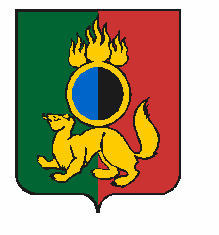 АДМИНИСТРАЦИЯ ГОРОДСКОГО ОКРУГА ПЕРВОУРАЛЬСКПОСТАНОВЛЕНИЕг. ПервоуральскПОСТАНОВЛЯЕТ:24.04.2024№1078Об установлении публичного сервитутаВ соответствии со статьей 23, пунктом 1 статьи 39.37, пунктом 4 статьи 39.38, статьями 39.43, 39.45, 39.50 Земельного кодекса Российской Федерации от 25 октября 2001 года № 136-ФЗ, Федеральным законом от 25 октября 2001 года № 137-ФЗ               «О введении в действие Земельного кодекса Российской Федерации», Федеральным законом от 06 октября 2003 года № 131-ФЗ «Об общих принципах организации  местного самоуправлении в Российской Федерации», рассмотрев ходатайство публичного акционерного общества «Т Плюс» (ИНН/КПП 6315376946/502401001,                        ОГРН 1056315070350, юридический адрес: Московская область, городской округ Красногорск, территория автодорога Балтия, км 26-й, дом 5, строение 3, офис 506), концессионное соглашение в отношении объектов теплоснабжения (горячего водоснабжения), находящихся в собственности городского округа Первоуральск             от 15 декабря 2021 года, плановый материал, Администрация городского округа ПервоуральскУстановить в интересах публичного акционерного общества «Т Плюс» публичный сервитут в отношении части земельного участка с кадастровым номером 66:58:0113011:199, площадью 258 кв. метров, расположенного по адресу:      Свердловская область, город Первоуральск, улица Гагарина, дом 16Б, в целях эксплуатации существующего здания теплового пункта с кадастровым номером 66:58:0118006:334, являющегося неотъемлемой технологической частью тепловой сети с кадастровым номером 66:58:0000000:12814, необходимой для организации теплоснабжения населения, сроком до 31 декабря 2046 года.Утвердить границы публичного сервитута, согласно схеме расположения границ публичного сервитута (Приложение).Обязать публичное акционерное общество «Т Плюс» привести земельный участок в состояние, пригодное для использования в соответствии с видом разрешенного использования, в срок не позднее чем три месяца после завершения эксплуатации здания, для размещения которого был установлен публичный сервитут.Публичный сервитут считается установленным со дня внесения сведений о нем в Единый государственный реестр недвижимости.С момента внесения сведений о публичном сервитуте в Единый государственный реестр недвижимости досрочно расторгнуть договор аренды                 от 24 января 2022 года № 6118-К на земельный участок с кадастровым номером 66:58:0113011:199, площадью 341 кв. метр, расположенный по адресу:            Свердловская область, город Первоуральск, улица Гагарина, дом 16Б, ранее предоставленный публичному акционерному обществу «Т Плюс», с видом разрешенного использования - среднеэтажная жилая застройка, коммунальное обслуживание (категория земель – земли населённых пунктов).Настоящее постановление разместить на официальном сайте городского округа Первоуральск в информационно-телекоммуникационной сети «Интернет».Установить в интересах публичного акционерного общества «Т Плюс» публичный сервитут в отношении части земельного участка с кадастровым номером 66:58:0113011:199, площадью 258 кв. метров, расположенного по адресу:      Свердловская область, город Первоуральск, улица Гагарина, дом 16Б, в целях эксплуатации существующего здания теплового пункта с кадастровым номером 66:58:0118006:334, являющегося неотъемлемой технологической частью тепловой сети с кадастровым номером 66:58:0000000:12814, необходимой для организации теплоснабжения населения, сроком до 31 декабря 2046 года.Утвердить границы публичного сервитута, согласно схеме расположения границ публичного сервитута (Приложение).Обязать публичное акционерное общество «Т Плюс» привести земельный участок в состояние, пригодное для использования в соответствии с видом разрешенного использования, в срок не позднее чем три месяца после завершения эксплуатации здания, для размещения которого был установлен публичный сервитут.Публичный сервитут считается установленным со дня внесения сведений о нем в Единый государственный реестр недвижимости.С момента внесения сведений о публичном сервитуте в Единый государственный реестр недвижимости досрочно расторгнуть договор аренды                 от 24 января 2022 года № 6118-К на земельный участок с кадастровым номером 66:58:0113011:199, площадью 341 кв. метр, расположенный по адресу:            Свердловская область, город Первоуральск, улица Гагарина, дом 16Б, ранее предоставленный публичному акционерному обществу «Т Плюс», с видом разрешенного использования - среднеэтажная жилая застройка, коммунальное обслуживание (категория земель – земли населённых пунктов).Настоящее постановление разместить на официальном сайте городского округа Первоуральск в информационно-телекоммуникационной сети «Интернет».Глава городского округа ПервоуральскИ.В. Кабец